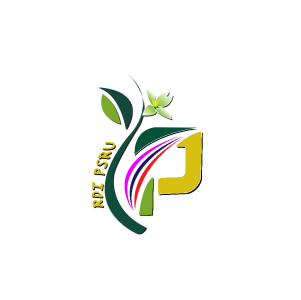 แบบขอรับการปรึกษาโครงการพัฒนาศักยภาพนักวิจัยด้านการตีพิมพ์บทความภาษาอังกฤษ
เพื่อตีพิมพ์ในวารสารระดับนานาชาติ สถาบันวิจัยและพัฒนา มหาวิทยาลัยราชภัฏพิบูลสงครามวันที่					ยื่นเอกสารเสนอ	งานวิจัย สถาบันวิจัยและพัฒนา มหาวิทยาลัยราชภัฏพิบูลสงครามชื่อ-สกุล 						 คณะ/สำนัก/สถาบัน 					โทรศัพท์ 						 E-mail :						รายการที่ขอรับการปรึกษา		 	การตรวจภาษาในบทความวิชาการ/วิจัยเพื่อเสนอตีพิมพ์ในวารสารระดับนานาชาติ  (ต้นฉบับเป็นภาษาอังกฤษ)เรื่อง 																														ทั้งนี้ ข้าพเจ้าได้แนบเอกสารขอรับการปรึกษาฯ ดังนี้		แบบขอรับการปรึกษาฯ	จำนวน 	 1	ฉบับ	 	สำเนาบทความ 	จำนวน 	 1 	ชุด (จัดพิมพ์กระดาษ A4 จำนวนไม่เกิน 10 หน้า รูปแบบอักษร Times New Roman ขนาดตัวอักษร 10)	 	แผ่น CD (ไฟล์ WORD และ PDF)	จำนวน	 1	แผ่น (ขนาดกระดาษ A4 จำนวนไม่เกิน 10 หน้า รูปแบบอักษร Times New Roman ขนาดตัวอักษร 10)									ลงชื่อผู้ส่ง 															   (					)										     	    	/	/	1) ผู้รับเรื่องและตรวจสอบเรียน  รองผู้อำนวยการสถาบันวิจัยและพัฒนา................................................................................................................                                      ลงชื่อ ...............................................			                      (นางสาวรัตนา  นาคสิงห์)			                   เจ้าหน้าที่สถาบันวิจัยและพัฒนา			                      ........../............./...............3) ผลการพิจารณาสมควรอนุมัติไม่สมควรอนุมัติ        ลงชื่อ.....................................................................		        (รองศาสตราจารย์ ดร.ธันวดี  ศรีธาวิรัตน์)            			       ผู้อำนวยการสถาบันวิจัยและพัฒนา	         	              ........../................/...............2) ผลการพิจารณา	                เรียน  ผู้อำนวยการสถาบันวิจัยและพัฒนา		เห็นสมควรพิจารณาอนุมัติ ส่งบทความให้กับผู้เชี่ยวชาญไม่สมควรพิจารณาอนุมัติ ส่งบทความให้กับผู้เชี่ยวชาญ                                      ลงชื่อ.................................................   	                                  (ผู้ช่วยศาสตราจารย์ ดร.จิตศิริน  ก้อนคง)			         	รองผู้อำนวยการสถาบันวิจัยและพัฒนา				       ............/................/...............	           